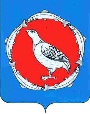 АдминистрацияМуниципального образования «Пешский сельсовет»Ненецкого автономного округаПОСТАНОВЛЕНИЕОт 01 июня 2017 года.  № 40								Село Нижняя Пеша, Ненецкий автономный округ						О создании Совета профилактики правонарушений при Администрации муниципального образования «Пешский сельсовет» Ненецкого автономного округа{в редакции постановления от 13.11.2018 № 136} В соответствии с Федеральными законами от 06.10.2003 г. № 131 – ФЗ «Об общих принципах организации местного самоуправления в Российской Федерации», от 23.06.2016 № 182-ФЗ «Об основах системы профилактики правонарушений Российской Федерации», от 02.04 2014 № 44-ФЗ «Об участии граждан в охране общественного порядка», руководствуясь Уставом муниципального образования «Пешский сельсовет» Ненецкого автономного округа и в целях совершенствования работы по профилактики правонарушений на территории сельского(их) поселения(й),ПОСТАНОВЛЯЕТ:1. Создать Совет профилактики правонарушений при администрации муниципального образования «Пешский сельсовет» Ненецкого автономного округа и утвердить его состав (Приложение № 1).2. Утвердить положение о Совете профилактики при администрации муниципального образования «Пешский сельсовет» Ненецкого автономного округа (Приложение № 2).3. Утвердить форму:- отчета о проведении профилактического рейдового мероприятия (приложение № 3),-расписки (приложение № 4), - служебной расписки о результатах посещения несовершеннолетнего (семьи) по месту жительства в рамках профилактического (рейдового) мероприятия (приложение № 5).4.Настоящее постановление обнародовать в порядке, предусмотренном Уставом муниципального образования «Пешский сельсовет» Ненецкого автономного округа.5. Контроль за исполнением настоящего постановления оставляю за собой. Глава муниципального образования «Пешский сельсовет»Ненецкого автономного округа                                                                       Г.А. Смирнова                  Приложение № 1к постановлению администрации МО «Пешский сельсовет» НАООт 01.06.2017 № 40СОСТАВСовета профилактики правонарушений при администрациимуниципального образования «Пешский сельсовет» Ненецкого автономного округаПредседатель Совета -Глава муниципального образования «Пешский сельсовет» Ненецкого автономного  округа – Смирнова Галина Александровна;Заместитель председателя Совета -Специалист общего отдела Администрации МО «Пешский сельсовет» НАО – Качегова Юлия Станиславовна;Члены Совета - Депутат Совета депутатов МО «Пешский сельсовет» НАО – Семяшкина Вера Леонидовна;Директор ГБУК  НАО «Пешский ЦДК» - Протопопова Надежда Вячеславовна;Социальный педагог  ГБОУ НАО «СШ им.  А.А. Калинина с. Нижняя Пеша» - Маркова Екатерина Викторовна;Участковый уполномоченный полиции.(в редакции постановления  администрации МО «Пешский сельсовет» НАО от   13.11.2018 № 136)Приложение № 2к постановлению администрации МО «Пешский сельсовет» НАООт 01.06.2017 №40Положениео Совете профилактики правонарушений при администрациимуниципального образования «Пешский сельсовет» Ненецкого автономного округаI. Общие положения1.1. Совет профилактики правонарушений при администрации муниципального образования «Пешский сельсовет» Ненецкого автономного округа(далее - Совет) является формой непосредственного участия населения в профилактике правонарушений на территории сельского поселения. 1.2. В своей деятельности Совет руководствуется законодательством Российской Федерации, Уставом муниципального образования «Пешский сельсовет» Ненецкого автономного округа, иными муниципальными правовыми актами, настоящим Положением. 1.3. Совет осуществляет свою деятельность на общественных началах. 1.4. Совет создается по принципу территориальности при администрации муниципального образования «Пешский сельсовет» Ненецкого автономного округаи проводит свою работу в границах этой территории. II. Основные задачи Совета профилактики правонарушений2.1. Основными задачами Совета являются: 2.1.1. Организация участия населения сельского поселения в решении вопросов профилактики правонарушений. 2.1.2. Содействие органам внутренних дел, общественным объединениям и другим формированиям, организациям жилищно-коммунального хозяйства, образовательным учреждениям, учреждениям здравоохранения, культуры и спорта, расположенным на территории муниципального образования «Пешский сельсовет» Ненецкого автономного округа, в профилактике правонарушений и укреплении правопорядка, проведении индивидуальной профилактической работы с лицами, состоящими на профилактическом учете, в том числе несовершеннолетними, и их родителями. 2.1.3. Организация участия граждан в охране общественного порядка, профилактики безнадзорности и правонарушений несовершеннолетних на территории сельского поселения.2.1.4. Оказание помощи и содействие добровольным формированиям населения, уставные цели которых предусматривают их участие в охране общественного порядка.2.1.5 Организация участия работников администрации, депутатов Совета муниципального образования «Пешский сельсовет» Ненецкого автономного округа в разъяснительной работе и мероприятиях по выполнению Федерального закона от 02.04. 2014 № 44-ФЗ «Об участии граждан в охране общественного порядка».2.1.6. Осуществление контроля за деятельностью культурно-досуговых, развлекательных и иных заведений, действующих на территории поселения, принятие все необходимые мер по недопущению нахождения в указанных организациях несовершеннолетних в ночное время.2.1.7. Организация и проведение мониторинга эффективности принимаемых Советом мер по профилактике правонарушений, внесение предложений и подготовка материалов для рассмотрения на заседаниях межведомственных комиссий по профилактике правонарушений. 2.1.8. Участие в правовом обучении населения. III. Порядок создания Совета профилактики правонарушений3.1. Совет создается администрацией муниципального образования «Пешский сельсовет» Ненецкого автономного округа на добровольной основе из числа наиболее активного населения, проживающего на территории муниципального образования «Пешский сельсовет» Ненецкого автономного округа. В его состав могут входить представители некоммерческих организаций, предприятий жилищно-коммунального хозяйства, учреждений образования, здравоохранения, культуры и спорта, члены добровольных народных дружин, другие лица, достигшие восемнадцатилетнего возраста, способные по моральным и деловым качествам выполнять обязанности члена Совета. В состав Совета могут быть включены по согласованию участковые уполномоченные полиции, сотрудники отделов по делам несовершеннолетних и при необходимости другие сотрудники правоохранительных органов. 3.2. Состав Совета утверждается постановлением администрации муниципального образования «Пешский сельсовет» Ненецкого автономного округа, которым утверждается и положение о Совете.IV. Полномочия Совета профилактики правонарушений4.1. Совет осуществляет следующие полномочия: 4.1.1. Совместно с правоохранительными органами, органами администрации муниципального образования, другими заинтересованными организациями участвует в работе по выявлению и устранению причин и условий, способствующих совершению преступлений и правонарушений на территории их деятельности. 4.1.2. Оказывает помощь и содействие органам внутренних дел, отраслевым, функциональным и территориальным органам администрации муниципального образования в осуществлении индивидуально - воспитательной работы с лицами, состоящими на профилактическом учете, в том числе и в сфере их социальной реабилитации. 4.1.3. Участвует в оказании помощи образовательным учреждениям и органам системы профилактики безнадзорности и правонарушений среди несовершеннолетних в осуществлении индивидуально-воспитательной работы с детьми и подростками, а также их родителями. 4.1.4. Совместно с учреждениями здравоохранения принимает участие в подготовке и проведении мероприятий, направленных на борьбу с употреблением наркотических средств, психотропных веществ без назначения врача либо одурманивающих веществ, алкоголизмом и курением на территории сельского поселения. 4.1.5. Содействует проведению мероприятий по благоустройству, санитарной очистке, обустройству детских, спортивных площадок на территории их деятельности. 4.1.6. Участвует совместно с сотрудниками полиции, членами добровольных народных дружин, представителями органов системы профилактики безнадзорности и правонарушений среди несовершеннолетних в организации и проведении рейдовых мероприятий, патрулировании, дежурств на территории сельского поселения. 4.1.7. Осуществляет прием граждан по вопросам своей деятельности. V. Организация деятельности Совета профилактики правонарушений5.1. Основной формой работы Совета являются заседания, которые проводятся не реже одного раза в квартал. При необходимости, по решению председателя, могут быть проведены внеочередные заседания Совета. 5.2. Работа Совета организуется по следующим направлениям: профилактика безнадзорности и правонарушений несовершеннолетних;предупреждение преступных посягательств в отношении несовершеннолетних;профилактика экстремистской деятельности;предупреждение терроризма, в том числе выявление и последовательное устранение причин и условий, способствующих совершению террористических актов;профилактика наркомании;профилактика алкоголизма;профилактика правонарушений среди лиц, освобожденных из мест лишения свободы, а также лиц, осужденных к наказанию, не связанному с лишением свободыпрофилактика правонарушений со стороны лиц, состоящих на профилактическом учете в органах внутренних дел; охрана общественного порядка; правовое обучение населения; участие в решении вопросов по благоустройству и быту;рассмотрение иных вопросов, связанных с безопасностью поселения. 5.3. В заседаниях Совета могут принимать участие представители общественных объединений и других организаций. 5.4. Заседание Совета считается правомочными, если в нем участвует более половины членов соответствующего Совета и оформляется протоколом, который подписывается председателем Совета и секретарем. 5.5. Решения Совета принимаются простым большинством голосов присутствующих на заседании членов Совета. 5.6. Совет принимает решения в соответствии с его компетенцией, они имеют рекомендательный характер и доводятся до сведения заинтересованных лиц. 5.7. Секретарь Совета осуществляет ведение документации, а также информационно-аналитических материалов по решаемым вопросам в пределах своей компетенции. 5.8. Совет вправе ходатайствовать перед органами местного самоуправления муниципального образования, руководителями предприятий, учреждений и организаций о поощрении лиц, активно участвующих в деятельности Совета. VI. Заключительное положение6.1. Изменения и дополнения в настоящее положение вносятся путем принятия соответствующего постановления муниципального образования «Пешский сельсовет» Ненецкого  автономного округа.Приложение № 3к постановлению администрации МО «Пешский сельсовет» НАООт 01.06.2017 №40(Форма)Отчёто результатах профилактического (рейдового) мероприятия«___»_____________20___года	           (населенный пункт)Подпись всех участников профилактического (рейдового) мероприятия (Ф.И.О., должность)1. ________________________________________________________________________________2. ________________________________________________________________________3.__________________________________________________________________________4._______________________________________________________________________Приложение № 4к постановлению администрацииМО «Пешский сельсовет» НАООт 01.06.2017  № 40	(Форма)Р А С П И С К АЯ, _____________________________________________________________________________фамилия, имя, отчество родителя (лица, его замещающего)паспорт: серия ____________ № ____________, выдан _______________________________________                                                                                                           когда и кем выданпроживающий (ая) по адресу: ____________________________________________________________контактный телефон _____________________получил (а) своего несовершеннолетнего (нюю) сына, (дочь) _________________________________________________________________________(указать иную степень родства)______________________________________________________________________________________фамилия, имя, отчество ребенка«_____» ____________________ года рождения, учащегося (уюся) _____________________________ без телесных повреждений. Претензий к ___________________________________________________________________ не имею.                                            Ф.И.О., должность лица (администрации МО,), передавшего ребенкаПредупрежден (а) о об административной ответственности по ст. 5.35 Кодекса Российской Федерации «Об административных правонарушениях» за неисполнение родителями или иными законными представителями несовершеннолетних обязанностей по содержанию и воспитанию несовершеннолетних» за необеспечение мер по содействию физическому, интеллектуальному, психическому, духовному и нравственному развитию детей.Дата выявления _________________ год                Время выявления ______ час. ______ мин.Время передачи ______ час. ______ мин.            Семья ________________________________полная, неполнаяМесто выявления _________________________________________________________________________________________________	                                                     ________________________Ф.И.О.		                                                             подпись                           Приложение № 5к постановлению администрацииМО «Пешский сельсовет» НАООт 01.06.2017 № 40 (Форма)СЛУЖЕБНАЯ ЗАПИСКАо результатах посещения несовершеннолетнего (семьи) по месту жительствав рамках профилактического (рейдового) мероприятия«___»____________20___г.                          (населенный пункт)Посещена по месту жительства семья (несовершеннолетнего) (ей)__________________________________________________________________________________________(фамилия, имя, отчество, дата рождения несовершеннолетнего (ей, место учебы, работы)_____________________________________________________________________________________________(фамилия, имя, отчество, дата рождения матери или отца)_____________________________________________________________________________________________(адрес места посещения, контактный номер телефона родителей, законных представителей)_______________________________________________________________________________________________________________________________________________________________________________________________________________________________Обеспечение контроля за нахождением несовершеннолетнего (ей) дома в вечернее время	(указать на момент посещения несовершеннолетнего (ей)Основные проблемы, выявленные в ходе посещения, из них:__________________________________________________________________________________________наличие признаков неблагополучия, в том числе жестокого обращения с несовершеннолетним (ей)_____________________________________________________указать: отсутствуют, присутствуют, описать при наличии_____________________________________________________________________________________________Признаки употребления наркотических средств, психотропных и (или) одурманивающих веществ, алкогольной и спиртосодержащей продукции	(отсутствуют, присутствуют, у кого: родителя (лица, его заменяющего), несовершеннолетнего)Дополнительная информация	_____                                                                                                                               (перечислить)_______________________________________________________________________________________________________Подписи членов группы: (Ф.И.О., должность)1._________________________________________________________2._________________________________________________________3._________________________________________________________4.__________________________________________________________________________________________________________________________Согласен (а) на обработку персональныхданных, с актом ознакомлен (а) 	(подпись, Ф.И.О. лиц, в отношении которых составлен акт)№ п/пНаименованиеКоличество1.Выявлено несовершеннолетних, из них передано:1.1.Родителям (лицам, их заменяющим) под расписку1.2.В органы здравоохранения1.3.В органы опеки и попечительства1.4.В органы социальной защиты населения2.Составлено административных протоколов 3.Посещено по месту жительства несовершеннолетних/семей4.Посещено мест массового пребывания молодёжи5.Проведено профилактических бесед